Муниципальное казенное общеобразовательное учреждение общеобразовательная школа № 7 
с. Старомарьевка, Грачевского района, 
Ставропольского краяХРИСТИАНСКАЯ СЕМЬЯ,ЕЕ ЦЕННОСТИ4 класс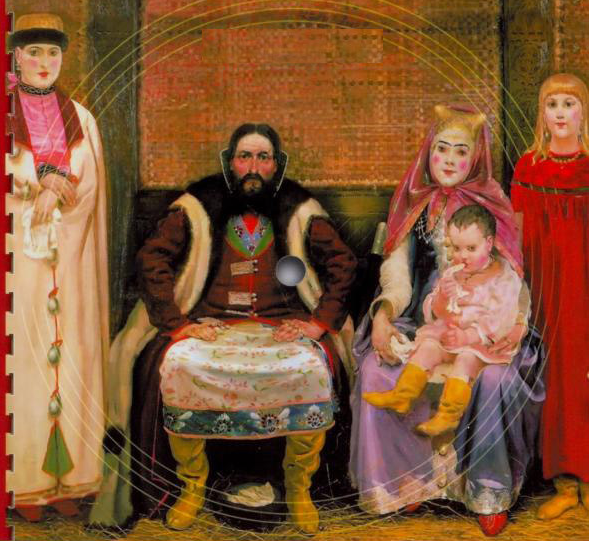  Оформила и провела:учитель высшей квалификационной категорииПую Галина Михайловна	2020 гТема:  Христианская семья, ее ценности.Цели: -Формирование позитивных отношений школьника к базовым ценностям общества (человек, семья, Отечество, природа, мир, знания, труд, культура), ценностного отношения к социальной реальности в целом.-Приобретение школьником социальных знаний, понимания социальной реальности и повседневной жизни-Актуализировать православные идеалы и ценности семьи для сохранения самой жизни.-Получение опыта самостоятельного социального действия-создание на уроке условия для восприятия семейного жизненного уклада как одного из основополагающих условий существования сильного государства, понимания важности сохранения добрых отношений с близкими, умения видеть беды другого человека и стараться помочь.Формируемые универсальные учебные действия (УУД):Познавательные- самостоятельное выделение и формирование познавательной цели; анализ, сравнение, поиск и выделение необходимой информации; смысловое чтение; осознанное и произвольное построение речевого высказывания в устной форме; коммуникативные - умение с достаточной полнотой и точностью выражать свои мысли в соответствии с задачами и условиями коммуникации; . регулятивные- постановка учебной задачи; определение последовательности промежуточных целей с учетом конечного результата; оценивание качества и уровня усвоения материала;личностные - установление связи между целью учебной деятельности и ее мотивом.Актуальность:Новые условия существования человека в России и мире побуждают актуализировать православные идеалы и ценности семьи для сохранения самой жизни. Приоритетом сегодня являются те ценности и обычаи семейно-брачных отношений, которые были традиционными для русского народа на протяжении многих веков.Оборудование: проектор, магнитофон.Оформление доски: плакат с изображением дома, семейного очага, плакат «7я- моя радость», «Любовь»Ход урока:1. Мотивация к деятельности	1) Организационный момент.Звучит мелодия «Родительский дом»песни\1 родит дом.mp3	2)  Вступительная беседа. Актуализация знаний-  Сегодня у нас необычная встреча.  Мы поговорим о наших папах, мамах, бабушках и дедушках. О семье. Семья – самое главное в жизни для каждого из нас. Семья – это близкие и родные люди. Те, кого мы любим, с кого берем пример, о ком заботимся, кому желаем добра и счастья. Именно в семье мы учимся любви, ответственности, заботе и уважению. Наши радости, успехи, удачи зависят от семьи, её доброты, тепла, радушия.2. Создание проблемной ситуации.  - Что означает слово «семья»? (Ответы детей).3. Поиск решения проблемы.- Слово «семья» происходит от слова «семя». Маленькое семя, с любовью посаженное, дает росток. Из него появляются нежные цветы, потом плоды.- Обратите внимание на плакат «7Я-моя радость».Когда появилось слово «семья»?Когда-то о нем не слыхала Земля.Но Еве сказал перед свадьбой Адам:«Сейчас я тебе семь вопросов задам:Кто деток родит мне, Богиня моя?И Ева тихонько ответила: «Я».«Кто платье сошьет? Постирает белье?Меня приласкает? Украсит жилье?Ответь на вопрос, подруга моя?»«Я, я, я» - Ева молвила: «Я».Сказала она знаменитых семь я,И так на земле появилась семья.- Какие ассоциации возникают у вас, когда слышите слово «семья»?С- счастливая, славная, современная…Е - единая, единственная…М - маленькая, мечтательная, мирная…Ь -Я - ясная, яркая.- Слово «семья» ассоциируется со словом «очаг».Давайте же разведем очаг и согреем наш дом. (Снимаю «фасад дома».Под ним виден камин) У нас есть дрова. Их надо положить в камин и развести огонь.Надписи на поленьях читаем:Уют, тепло, гармония, взаимопомощь, уважение, терпимость, взаимопонимание, любовь. В камин положены все поленья. (Прикрепляю «пламя»). И вот уже потрескивают дрова в камине, теплом и светом наполняется наш дом.4. «Открытие» новых знаний.ЗАДАНИЕ 1 -  В народных пословицах и поговорках хорошо сказано о том, что не так-то просто поддерживать семейный очаг, семейное тепло. Сейчас в группах вам нужно сложить из слов пословицы о семье:- Мир и лад - добрый семьи клад.- Дом вести - не головой трясти.- Без хозяина дом - сирота.- Дом невелик, да лежать не велит.- Домой придешь- хлеб, соль найдешь.- Домом жить - обо всем тужить.- В семье разлад, так и дому не рад.- Семья без детей, что цветок без запаха.- Согласную семью и горе не берет.- Не нужен клад, когда в семье лад.Дети читают стихи.Как хорошо, что есть семья,Которая от бед любыхВсегда, везде хранит меня.Семья – это слово такое родное,Сколько в нем света, добра и тепла!Как мы гордимся своими роднымиЗа все их заслуги, за все их дела.Глаза материнские нас согревают,Как солнце сияют они, горячи,А руки отца от бед заслоняют,Забота родных – точно солнца лучи!Пусть годы отчаянно мчатся и дерзко,Как воды стремительных рек.Но пристанью детства,Веселого детстваСемья остается навек!Когда родилась наша дружная семья,Рядом с папой и мамой не было меня.Часто я смотрю на фото их красивое,И немножко злюсь, и чуть-чуть завидую.Спрашиваю папу: «Где я был тогда?»Отвечает папа: «Не было тебя».Как же может быть такое, чтобы без меняРодилась такая дружная семья?Мы в этот час сказать должныО тех, кто подарил нам жизнь.О самых близких в мире людях,О тех, кто помогает нам, растиИ помогать ещё во многом будет.Родители наши,Родители наши,Дороже и ближе вас нет.Родители наши,Прошу вас, живите 100 лет.Вы мне мир подарили,А миру – меня.И в заботе растили,Не жалея себя.И ничем не измеритьБлагодарность мою.Милые родители,Я вас очень люблю!Песня «Мамочки, папочки».песни\3 бабушки мамочки.mp3Кто из школы деток ждет каждый день обычно?Кто заглянет в дневничок и ворчит привычно?За проделки наши кто нас порой ругает?И, конечно, лучше всех все на свете знает?Мамочки, мамочки, мамочки – мамулечки,Папочки, папочки, папочки – папулечки.Милые родители, мы вас уважаем!А уж как вас понять, мы отлично знаем.Кто нам лекцию прочтет на тему поведения?Кто блинов нам напечет вкусненьких с вареньем?Даст друг другу кто наказ строго и сурово,Чтоб не обижали нас и смотрели в оба.Учитель: Как же создается христианская семья?(презентация)Христианская семья.ppt1. Семья по учению Православной церкви, есть  первоначальная школа добродетельной и благочестивой жизни. Поэтому Господь Спаситель в начале открытой проповеди благословил Своим посещением брачную чету. В православной семье существует четкая и неизменная иерархия. Бесспорное главенство мужа и отца в семье налагает на него большую духовную ответственность, как на «кормчего малой Церкви».Глава семьи подобен пастырю, ответственному за судьбу своих детей. О тех, кто не заботится о своей семье, апостол Павел говорит кратко, но достаточно вразумительно: «Если кто о своих , и особенно о домашних , не печется, тот отрекся от веры, и хуже неверного».2. Муж должен любить жену и проявлять эту любовь. Апостол Павел говорит:«Мужие, любите своя жены». Жена должна повиноваться мужу». Мужчина есть образ и слава Божия, а жена есть слава мужа ибо не муж от жены, а жена от мужа; и не муж создан для жены, а жена для мужа». В современной семье жена часто главенствует над мужем.3. Рождение детей- естественный плод любви мужа и жены. Двое учатся жертвовать собой ради третьего. Ребенок - особое благословение Божье и радость семьи. 4. Каждый член семьи должен жить для блага другого, нося «бремена друг друга». В семье царит милосердие, прощение, взаимное духовное обогащение.Семейная жизнь, основанная на такой любви, будет радостной. По словам св. Иоанна Златоуста, брак-это малая Церковь в доме, где Божия свобода дает возможность для спасения и более полной жизни человека. Брак заключается на небесах.Основа семьи - ЛЮБОВЬ. 5. В христианской семье почитают родителей. Апостол Павел: «Почитай отца твоего и мать, - это первая заповедь с обетованием: да будет тебе благо и будешь долголетен на земле».  Ни одно серьезное дело не начиналось без родительского благословения. Родительское слово - обязательно.А вот и 7 правил сохранения семьи (читают дети).Что значит – семья?Конечно - счастье и уют домашний,Семь правил обязательно храня,Лишь только семь, но очень важных.Во-первых, это главное – любовь,Всем сердцем  и душою всей и разумом.И каждый день по-разному.Второе – дети. Что за дом без них?Пустыня без колодца – не напиться.А дети – это жизнь, это родникИ продолженье рода – пусть струится!Потом – забота.Лишь она очаг семейныйСбережет от ветра.Старайся, чтоб улыбкаВсегда была с тобою, а не где-то.Четвертое – терпенье.Оно поможет пережить невзгоды, беды.И отогреет солнышком окно,Что инеем заледенело белым.А пятое – ответственность и долг.В фундаменте семейном веский камень.Они помогут защитить любовь,От ветра уберечь душевный пламень.Шестое – уваженье.Лишь только с ним приобретешь успехИ общее признанье.Седьмое – чистота везде;В доме, в душе и помыслах.Вот так я представляю свой очаг,Где я любима, где счастлива полностью.- Самая теплая любовь в семье - это материнская. Она согревала, воспитывала доброжелательность, милосердие. Материнская любовь наполняла дом светом и радостью.Стихотворение о маме(читают дети)Живем на свете мы немного лет,И многого, ещё друзья, не знаем.Но верится в победу и в успех,Когда с тобою рядом – МАМА!Было утром тихо в доме,Я писала на ладониИмя мамино.Не в тетрадке; на листке,Не на стенке каменной,Я писала на рукеИмя мамино.Было утром тихо в доме,Стало шумно среди дня.- Что ты спрятала ладони?-Стали спрашивать меня.Я ладонь разжала:Счастье я держала!Я так люблю, когда луна глядит в окошкоИ сказки тихо бродят по углам.А рядом мама – держит за ладошкуИ глядит мои волосы слегка.Всю любовь не выразить словами,Пожеланий всех не перечесть,Я хочу сказать любимой маме:Хорошо, что ты на свете есть5. Самостоятельное применение знаний.Задание 3. Составить синквейн к слову «Семья». Задание 4. Сравнить ценности современной и христианской семьи. 6.Проектная деятельность учащихся. Представление лучших проектов.мояродословная.7. Рефлексия.Учитель:- Изменилось ли ваше настроение? Почему?- Очаг в вашем доме горит. А чтобы он у вас не угасал, чтобы вы еще добавили?Звучит песня о семье.